KLASA: 021-05/18-01/6URBROJ: 2158/04-18-4Ernestinovo, 27. lipnja 2018.ZAPISNIKsa 11. sjednice sedmog saziva Općinskog vijeća Općine Ernestinovoodržane 27. lipnja 2018. godine sa početkom u 18:00 satiSjednica se održava u vijećnici Općine Ernestinovo, V. Nazora 64, 31215 Ernestinovo s početkom u 18:00 sati. Sjednicu otvara predsjednik Općinskog vijeća Krunoslav Dragičević. Na početku sjednice predsjednik Krunoslav Dragičević obavlja prozivku vijećnika. Na sjednici su prisutni vijećnici:Krunoslav Dragičević, predsjednikIgor Matovac, dipl. iur., potpredsjednikVladimir Mrvoš, potpredsjednikŠarika SukićDamir Matković, mag. iur.Zoran TothIvica PavićSiniša RoguljićSiniša StražanacLajoš Bocka (od 18:07)Ostali prisutni:Marijana Junušić, univ. spec. oec., općinska načelnicaŽeljko Katić, donačelnikDeže Kelemen, donačelnikMarina Krajnović, mag. iur., pročelnica Jedinstvenog upravnog odjelaZorica Šuica, računovodstveni referentEva Vaci, administrativna tajnicaNakon prozivke predsjednik Vijeća Krunoslav Dragičević konstatira da je sjednici nazočno 10 vijećnika te se konstatira da Vijeće može donositi pravovaljane odluke.Zatim predsjednik za zapisničara predlaže Evu Vaci, a za ovjerovitelje zapisnika Igora Matovcai Sinišu Roguljić.ZAKLJUČAKPrijedlozi su jednoglasno prihvaćeni, s 10 glasova za. Za zapisničara se određuje Eva Vaci, a za ovjerovitelje zapisnika Igor Matovac i Siniša Roguljić.Potom se prelazi na utvrđivanje dnevnog reda. Predsjednik za sjednicu predlaže sljedećiDnevni redDonošenje Odluke o izmjenama i dopunama Proračuna Općine Ernestinovo za 2018. godinu, s izmjenama pripadajućih programa uz ProračunDonošenje Odluke o kućnim ljubimcima i drugim životinjamaDonošenje Odluke o izmjeni i dopuni Odluke o komunalnoj naknadiDonošenje Odluke o ugostiteljskoj djelatnosti na području Općine ErnestinovoDonošenje Odluke o suglasnosti za provedbu ulaganja na području Općine Ernestinovo za projekt/operaciju: „Izgradnja i opremanje dječjeg vrtića u Ernestinovu“Donošenje Odluke o suglasnosti za provedbu ulaganja na području Općine Ernestinovo za projekt/operaciju: „Rekonstrukcija, nadogradnja i opremanje vatrogasnog doma u Ernestinovu“Budući da nije bilo prijedloga za dopunu dnevnog reda, predsjednik daje prijedlog dnevnog reda na usvajanje.ZAKLJUČAKDnevni red se usvaja jednoglasno, s 10 glasova za.TOČKA  1.	DONOŠENJE ODLUKE O IZMJENAMA I DOPUNAMA PRORAČUNA OPĆINE ERNESTINOVO ZA 2018. GODINU SA IZMJENAMA PRIPADAJUĆIH  PROGRAMA UZ PRORAČUNSjednici pristupaju u 18:07 vijećnik Lajoš Bocka i donačelnik Deže Kelemen.Vijećnici su u materijalima dobili Prijedlog odluke o izmjenama i dopunama Proračuna OpćineErnestinovo za 2018. godinu, a načelnica je dala kratko obrazloženje. Budući da je od izrade prijedloga Rebalansa došlo do nekih izmjena, načelnica je prije same rasprave predložila da se  u Rebalans ugradi nova stavka:Kultura u centru – za izradu projektne dokumentacije 15.000,00 knKanalizacija – za dovršetak I faze iznos od 190.000,00 knKatolička crkva Ernestinovo – da se poveća predviđeni  iznos za 15.000,00 knSpoj ulica V. Nazora i Kolodvorska – predvidjeti iznos za 18.329,00 kn, za projektnu dokumentacijuRadićeva ulica Ernestinovo – 35.000,00 kn za izradu projektne dokumentacijePotom je otvorena rasprava. Budući da se nitko nije javio za riječ, predsjednik vijeća daje prijedlog načelnice za dopunu Rebalansa na usvajanje.Prijedlozi su jednoglasno prihvaćeni, s 10 glasova za.Potom predsjednik daje na usvajanje prijedlog Odluke o izmjenama i dopunama Proračuna Općine Ernestinovo za 2018. godinu.ZAKLJUČAKOpćinsko vijeće Općine Ernestinovo je donijelo Odluku o izmjenama i dopunama Proračuna Općine Ernestinovo za 2018. godinu s pripadajućim programima uz proračun. Odluka je donesena jednoglasno, s 10 glasova za.TOČKA  2.	DONOŠENJE ODLUKE O KUĆNIM LJUBIMCIMA I DRUGIM ŽIVOTINJAMAVijećnici su u materijalima dobili prijedlog Odluke o kućnim ljubimcima i drugim životinjama,a pročelnica je dala dodatno obrazloženje. Dala je kratko obrazloženje da je po novom Zakonu o zaštiti životinja Općina u obvezi donijeti odluku kojom se propisuju uvjeti i način postupanja s napuštenim i izgubljenim životinjama te način postupanja s divljim životinjama izvan njihovog staništa kao i kaznene odredbe za nepridržavanja iste. Potom je otvorena rasprava.Iako neke udruge za zaštitu životinja potenciraju propisivanje obvezne sterilizacije i kastracije pasa i mačaka, odredbe o tome nisu unesene u prijedlog odluke. Naime, veterinarska struka smatra da takvi postupci mogu loše utjecati na zdravlje životinja, poznato je da takvi postupci iziskuju financijska sredstva od građana, a osim toga upitno je jesu li takve odredbe ustavne budući da bi se radilo o zadiranju u privatno vlasništvo (domaće životinje i kućni ljubimci s pravnog stajališta isto su objekti vlasništva).Budući da se nitko nije javio za raspravu, prijedlog odluke je dan na usvajanje.ZAKLJUČAKOpćinsko vijeće Općine Ernestinovo donosi Odluku o kućnim ljubimcima i drugim životinjama.Odluka je donesena jednoglasno, sa 10 glasova za.TOČKA 3.	DONOŠENJE ODLUKE O IZMJENI I DOPUNI ODLUKE O KOMUNALNOJ NAKNADIKako su vijećnici u materijalima dobili prijedlog odluke, pročelnica je dala kratko objašnjenjerekavši da se izmjena odnosi na omogućavanje obročne otplate duga za komunalnu naknadu,budući da ima korisnika koji imaju dosta velika dugovanja. S njima će se napraviti upravniugovor u kojem će se definirati rokovi otplate duga. Potom je otvorena rasprava. Budući da senitko nije javio za riječ prijedlog je dan na usvajanje.ZAKLJUČAKOpćinsko vijeće Općine Ernestinovo donosi Odluku o izmjeni i dopuni Odluke o komunalnoj naknadi.Odluka se donosi jednoglasno, sa 10 glasova za.TOČKA 4.	DONOŠENJE ODLUKE O UGOSTITELJSKOJ DJELATNOSTI NA PODRUČJU OPĆINE ERNESTINOVOPročelnica je kratko obrazložila prijedlog ove odluke. Budući da je općina imala već zastarjeluodluku, a u međuvremenu je izašao i novi Zakon o ugostiteljskoj djelatnosti bilo je potrebito izraditi novu odluku koja je usklađena sa novim Zakonom. Potom je otvorena rasprava. Budući da se nitko nije javio za raspravu, prijedlog je dan na usvajanje.ZAKLJUČAKOpćinsko vijeće Općine Ernestinovo donosi Odluku o ugostiteljskoj djelatnosti na području općine Ernestinovo. Odluka se donosi jednoglasno, sa 10 glasova za.TOČKA 5.	DONOŠENJE ODLUKE O SUGLASNOSTI ZA PROVEDBU ULAGANJA		NA PODRUČJU OPĆINE ERNESTINOVO ZA PROJEKT/OPERACIJU: 		„IZGRADNJA I OPREMANJE DJEČJEG VRTIĆA U ERNESTINOVU“ Pročelnica je kratko obrazložila ovu točku te je objasnila zašto je potrebno donijeti novu Odluku o suglasnosti za provedbu ulaganja na području Općine Ernestinovo za projekt/operaciju: „Izgradnja i opremanje dječjeg vrtića u Ernestinovu“. Budući da nije bilo rasprave, prijedlog je dan na usvajanje.ZAKLJUČAKOpćinsko vijeće Općine Ernestinovo donosi Odluku o suglasnosti za provedbu ulaganja na području Općine Ernestinovo za projekt/operaciju: „Izgradnja i opremanje dječjeg vrtića u Ernestinovu“Odluka se donosi jednoglasno, sa 10 glasova za.TOČKA 6.	DONOŠENJE ODLUKE O SUGLASNOSTI ZA PROVEDBU ULAGANJANA PODRUČJU OPĆINE ERNESTINOVO ZA PROJEKT/OPERACIJU:	„REKONSTRUKCIJA, NADOGRADNJA I OPREMANJE VATROGASNOG DOMA U ERNESTINOVU“ Pročelnica je dala kratko obrazloženje prijedloga Odluke.Otvorena je rasprava. Budući da se nitko nije javio za riječ, prijedlog je dan na usvajanje.ZAKLJUČAKOpćinsko vijeće Općine Ernestinovo donosi Odluku o Donošenje Odluke o suglasnosti za provedbu ulaganja na području Općine Ernestinovo za projekt/operaciju: „Rekonstrukcija, nadogradnja i opremanje vatrogasnog doma u Ernestinovu“Odluka se donosi jednoglasno, sa 10 glasova za.Budući da drugih primjedbi i prijedloga nije bilo, predsjednik Vijeća zaključuje sjednicu u 18:43 sati.Zapisničar:			Ovjerovitelji zapisnika:		Predsjednik VijećaEva Vaci			Igor Matovac				Krunoslav Dragičević				Siniša Roguljić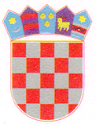 REPUBLIKA HRVATSKAOSJEČKO-BARANJSKA ŽUPANIJAOpćina ErnestinovoOpćinsko vijeće